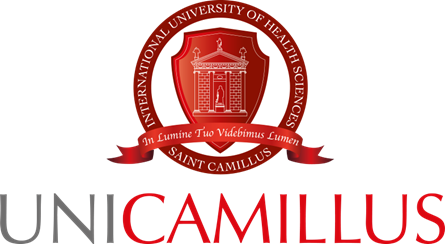 DEPARTMENTAL FACULTY OF MEDICINE AND SURGERYDegree programme in ___________________________Dissertation titleDissertation by                                                                                                                                 SupervisorName + Surname 		                    Prof. Name + Surname                                                                                                                                                             Co-supervisor	                    Prof. Name + SurnameAcademic Year _______/_______